                                                                                                                                                                                                                               ПОСТАНОВЛЕНИЕ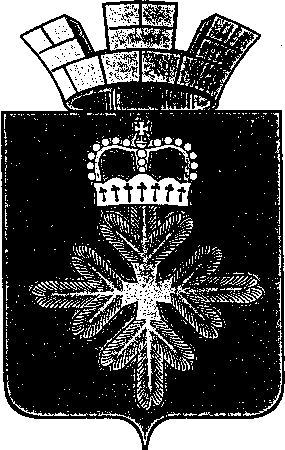 АДМИНИСТРАЦИИ ГОРОДСКОГО ОКРУГА ПЕЛЫМВ связи с допущенной технической ошибкой, в целях приведения наименования учреждения в соответствии с Уставом, администрация городского округа Пелым ПОСТАНОВЛЯЕТ:1. Внести изменения в пункт 3 постановления администрации городского округа Пелым от 29.01.2021 № 22 «Об обеспечении пожарной безопасности в лесах на территории городского округа Пелым в 2021 году» заменить слова «государственного бюджетного учреждения Свердловской области «Ивдельское лесничество»» словами «государственного казенного учреждения Свердловской области «Ивдельское лесничество»».2. Настоящее постановление разместить на официальном сайте городского округа Пелым в сети «Интернет» и опубликовать в информационной газете «Пелымский вестник».3. Контроль за исполнением настоящего постановления возложить на заместителя главы администрации городского округа Пелым Т.Н. Баландину.Глава городского округа Пелым                                                              Ш.Т. Алиевот 02.02.2021 № 27п. Пелым     О внесении изменений в постановление администрации городского округа Пелым от 29.01.2021 № 22 «Об обеспечении пожарной безопасности в лесах на территории городского округа Пелымв 2021 году»